ПРОЕКТ_________________________________Т.А. ЧикуноваПредседатель Думы Камышловского городского округа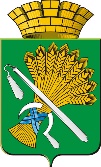 ДУМА КАМЫШЛОВСКОГО ГОРОДСКОГО ОКРУГА(седьмого созыва)РЕШЕНИЕот 		20_ года       № 					           		город КамышловО внесении изменений в Правила землепользования и застройки Камышловского городского округа, утвержденные решением Думы Камышловского городского округа от 25.05.2017 года № 116 	В целях реализации градостроительной деятельности, устойчивого развития территории Камышловского городского округа, социальных инфраструктур и обеспечения интересов граждан и их объединений, в соответствии с Градостроительным кодексом Российской Федерации, Федеральным законом от 06.10.2003 №131-ФЗ «Об общих принципах организации местного самоуправления в Российской Федерации», Уставом  Камышловского городского округа,  Дума Камышловского городского округаРЕШИЛА:1. Внести в Правила землепользования и застройки Камышловского городского округа, утвержденные решением Думы Камышловского городского округа от 25.05.2017 года № 116 следующие изменения:         1.1. в карте градостроительного зонирования муниципального образования «Камышловский ГО»:        1.1.1 перезонировать территориальную зону ОД (С-1) (Зона торговых комплексов) на территории Камышловского городского округа на зоны:         - Ж-1 (Зона застройки индивидуальными жилыми домами), в границах земельного участка с кадастровым номером 66:46:0103001:770                       (приложение № 1);         - ОД(К) (Общественно-деловая зона (комплексная)), территорию расположенную в северо-западной части Камышловского городского округа ограниченную улицами Счастливая, Янтарная, Лучистая (приложение № 2);          -    ОД(К) (Общественно-деловая зона (комплексная)), в границах земельного участка с кадастровым номером 66:46:0103002:1919                     (приложение №3).         1.1.2. перезонировать часть территориальной зоны КС-5 (Коммунально-складская зона. (подзона V класса опасности)) в границах земельного участка с кадастровым номером 66:46:0103004:4533 в территориальную зону ОД(К) (Общественно-деловая зона (комплексная)) (приложение №4).          1.2. внести изменения в карту границ зон с особыми условиями муниципального образования «Камышловский ГО» путем установления границ зон затопления, подтопления (приложение №5).    1.3. исключить территориальную зону ОД(С-1) (Зона торговых комплексов) из статьи 84, главы 16, текстовой части III. Градостроительные регламенты.       2. Настоящее Решение вступает в силу со дня официального опубликования.3. Опубликовать настоящее Решение в газете «Камышловские известия» и разместить на официальном сайте Камышловского городского округа в информационно-телекоммуникационной сети «Интернет».      4. Контроль за исполнением данного решения возложить на первого заместителя главы администрации Камышловского городского округа (Мартьянов К.Е.) и комитет по городскому хозяйству и муниципальной собственности думы Камышловского городского округа (Липихин В.А.). Глава  Камышловского городского округа                               А. В. Половников